Course Title:Academic Level:ECTS Credits: Semester:School/Department:Location:Instructor:Language of Instruction:Course Description:Course Aims:Specific entry requirements (if any):Course Content:Intended Learning Outcomes:Learning and Teaching Methods:Methods of Assessment/Final assessment information:Reading List: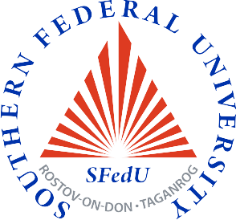 Course SyllabusForeign Policy of Russia and the Post-Soviet Countries: Comparative AnalysisMaster5 ECTS3, autumn semesterInstitute of History and International Relations140 Pushkinskaya St., Rostov-on-Don Prof. Pavel Kultyshev, e-mail: pgkultyshev@sfedu.ru EnglishThe elective discipline "Foreign Policy of Russia and the Post-Soviet Countries: Comparative Analysis" is intended for undergraduates in their 2nd year of study (3 semester) and is an integral part of the academic program "Socialist and Post-Socialist Studies". The discipline "Foreign policy of Russia and the countries of the post-Soviet space: comparative analysis" aims to form students' ideas about the peculiarities of the foreign policy of Russia and the countries of the post-Soviet space in the twentieth – XXI centuries. As part of the study of the discipline, the following main educational technologies are used: problem-oriented lectures, practical classes, independent work of students.• to study theoretical schools and directions of modern foreign policy and international relations in the twentieth – XXI centuries.• to study the history of foreign policy of Russia and the countries of the post-Soviet space in its practical dimension and to identify the main determinants of its development at the present stage.• analyze the dynamics and nature of the foreign policy of Russia and the post-Soviet countries, depending on the diversity of external and internal factors.-Module 1. Foreign policy of Russia and post-Soviet countries in 1991 – 1999The international situation on the eve of the post-Soviet space on the eve of the collapse of the USSR.Foreign policy in the post-Soviet space and European countries in 1991 – 1999Foreign policy in the post-Soviet space and the United States in 1991 – 1999 Foreign policy in the post-Soviet space and the countries of Southeast Asia in 1991 – 1999Raw materials and energy factor in the foreign policy of Russia and the countries of the post-Soviet space in 1991 - 1999Politics, ideology and "memory wars" in the post-Soviet space in 1991– 1999Leaders of countries and personal factor in foreign policy in the territory of the post-Soviet space in 1991 – 1999Integration processes in the post-Soviet space in 1991 – 1990 Interethnic relations and local wars in the post-Soviet space in 1991 – 1999Module 2. Foreign policy of Russia and post-Soviet countries in 2000 – 2014Foreign policy in the post-Soviet space and European countries in 2000 – 2014Foreign policy in the post-Soviet space and the United States in 2000 – 2014Foreign policy in the post-Soviet space and the countries of Southeast Asia in 2000 – 2014Raw materials and energy factor in the foreign policy of Russia and the post-Soviet countries in 2000- 2014Politics, ideology and "memory wars" in the post-Soviet space in 2000 – 2014Leaders of countries and personal factor in foreign policy in the territory of the post-Soviet space in 2000 - 2014Interethnic relations, local wars and the fight against international terrorism in the post-Soviet space in 2000- 2014Integration processes in the post-Soviet space in 2000 – 2014Knowledge:-  knowledge of factual material, including the chronology of the main historical events;-  understand the driving forces and laws of the historical process, the place of the individual in the historical process, the political organization of society;-  knowledge in the field of general and national history. Skills:-  the ability to understand, critically analyze and present historical information;-  the ability to build oral speech in a correct, logical and argumentative way;-  the ability to interact on the basis of moral and legal norms accepted in society, to tolerate another culture.lecture, seminarPass-fail testMukhametov R. S.; under the suc. ed. Komlevoy N.A. FOREIGN POLICY OF RUSSIA IN THE NEAR ABROAD. Textbook for universities - M.: Izdatelstvo Jurait, 2021. - 108 p. Confession, Empire, Nation: Religion and the Problem of Diversity in the History of the Post-Soviet Space - Moscow: New Publishing House, 2012. - 449 p. Ivanov, I. S. Vneshnaya politika Rossii i mir: St. and performances - M.: MGIMO (Universite t): ROSSPEN, 2000. - 352 p.